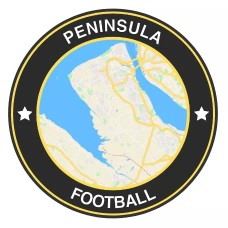 Dear Secretary/Manager Peninsula Football is pleased to accept your registration to our Summer Football Tournament.The tournament will take place on Saturday 2nd July 2022 for Under 7, 9’s and 11’s. Sunday 3rd July will host Under 8’s, 10’s and 12’s.The tournament will be held at the Vauxhall’s Sports and Social Club, Rivacre Park, Rivacre road, Ellesmere Port, CH66 1NJ. ALL games will be played on astro turf so please bring suitable footwear.The approximate playing times will be as follows for all age groups: Group Stages    10am to 12.30pm   Semi Finals & Final  1.20pm to 2pm Presentations   From 2.30pm Please see the attached Registration Form which we ask you to please complete prior to the event and bring with you on the day.  Registration will be open from 8.30am to 9.30am and  you should ensure your team and all players are registered at the Organisers Tent by 9,30 am at the absolute latest.  Once registered your team will be eligible to play in the tournament.  Your team’s fixtures for the day will be available in the official programme.  All games must kick off punctually and your team are requested to be in the waiting area five minutes before your kick-off time.   Times may be brought forward/back if the tournament is ahead/behind time so please keep a track of where the games are up to. There will be a Managers Meeting at 9.30am at the Organisers Office each day which all managers must attend.   ** We will be setting up a Managers Whats App Group for all age groups to record all scores and update you on table positions.  Please ensure we have your mobile number and you are registered in the correct group**  The playing formats will be as follows:  •Under 7’s and 8’s will play 5-aside on the 3G astro pitches (10 players MAX per squad) •Under 9’sand 10’s will play 7-aside on the 3G astro pitches (10 players MAX per squad) Age qualification for all age groups is as season 2020/21.  Please note we cannot accept more than 10 players per squad. Under 11’s and 12’s will play 9- aside on 3G Astro pitches. (12 players MAX per squad)There are 8 teams in each age group and 4 teams per group with every team playing each other.    ALL teams will progress to the knockout stages. Cup  The top two teams in each group will progress to the semi-final of the Cup Tournament with the winner of Group A playing the runner up of Group B and the winner of Group B playing the runner up of Group A.  The two winners progress to the final of the Cup. Trophy  Third and fourth place in each group will progress to the semi-final of the trophy Tournament with the 3rd place of Group A playing the 4th place of Group B and the 3rd place of Group B playing the 4th place of Group A.  The two winners progress to the final of the trophy. The winning team in each tournament will receive a Winner’s Trophy and all squad members of the winning team will receive medal.  The losing finalists will receive a runner’s up medal.    ** There is parking fee of £2 per car which includes a programme.  We ask you to please inform all of your parents and ask them to arrive with plenty of time to spare, and preferably with change, as there may be heavy congestion getting into the premises ** There will be Hot and Cold refreshments available during the day and toilet facilities will be Available.  For health & safety reasons Barbeques and dogs are not allowed.  We look forward to seeing you on the day.    Should you have any queries then please don’t hesitate to contact Zak Amans on 07862241268 or email admin@peninsulafootball.co.ukRules SAFETY •All players MUST wear shin pads.  •All players MUST wear appropriate football boots. Please note that blade and metal studs ARE NOT PERMITTED on our 3G astro pitches. •Players MUST NOT wear jewellery of any kind. They will be prevented from playing until it is removed. Covering with tape WILL NOT BE ACCEPTABLE. •NO spectators can stand on the astro pitches. •Players and spectators ARE NOT allowed to play, climb, or swing on the goalposts.•ALL Visitors to the site are asked to use the Tournament car parking available at Rivacre Park.  NO PARKING IS PERMITTED ON RIVACRE ROAD. COMPETITION RULES •The tournament will be played in accordance with the rules of the Football Association and in general conformity with the laws of the game. Exceptions are outlined below:• Normal throw-in’s will apply to all mini soccer age groups. •Appropriate mini soccer age groups (U7’s to U9’s) will adhere to the FA retreat law.  Goal kicks will result in opponents retreating to halfway line until the ball is put back into live play. •In age groups U7’s and U8’s GK’s will be allowed to pick up a back pass.   •Only players registered on the official registration form can play and cannot mix between teams. ID may be required in the event of a dispute. •Players registered with either a Premier or Football League academy or FL Centre of Excellence ARE NOT ELIGIBLE. For the purposes of clarity, Chester FC, Wrexham FC or Welsh Premier League Academies do not fall into either of these categories. •2022/23 season’s age groups apply and ALL players MUST BE of the relevant age. •In the event of a shirt colour clash the stated away team will either wear bibs or provide a change of shirts to a second kit. •Substitutes with referee’s permission will be allowed to roll on/roll off when the ball is out of play. •All group games will be 10 minutes one way.  Semi finals and finals are 7 minutes each way. •Group positions will be decided by points totals. 3 points for a win, 1 for a draw, 0 for loss. •A player may only register and play for one team in the tournament on that day. •There is no offside. •In the event of a penalty shoot-out in the knock-out stages, only the players on the pitch at the end of the game are eligible to take penalties.  Under 7’s and Under 8’s will take 3 penalties.  Under 9’s to Under 10’s will take 5 penalties.  If the scores are level then normal sudden death rules apply (the remaining players must take a penalty kick before going back to the beginning). •The goalkeeper at the end of the game must be the goalkeeper for the penalty shoot out. •Only players on the field of play at the end of the game will be permitted to take a penalty in the shoot out. •ALL free kicks are DIRECT. •Defending players must retreat 5 feet from the ball for a free kick.•Any player receiving a yellow card will automatically miss the next game. •Any player receiving 2 separate yellow cards (that means in different games) will not be eligible to participate in any further matches for the duration of the tournament. •Any player receiving a red card will not be eligible to participate in any further matches for the duration of the tournament. •Any disputes must be lodged with the tournament organiser before the result has been recorded.  Tournament organiser’s decision will be final. •FINALLY – FA Directive stipulates that Under 7’s and Under 8’s players should not play more than 60 minutes in a day.   We therefore ask all coaches in Under 7’s and Under 8’s to use their squad to ensure no child is playing more than 60 minutes.  Under 7’s and Under 8’s teams should have a minimum of seven players in their squad. 